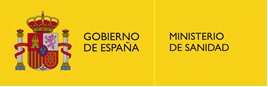 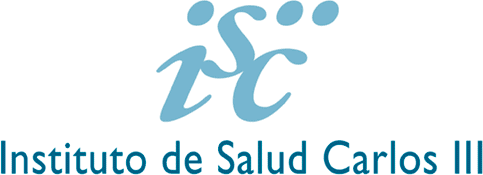 Anexo 5. DECLARACIÓN RESPONSABLE PARA PERSONAS QUE SE DESPLAZAN PARA COMPLETAR LA CUARENTENA EN SUS LUGARES DE RESIDENCIA HABITUALYo, 	, con DNI  	Mail 	, Teléfono  	MANIFIESTO mi decisión tomada libremente y bajo mi responsabilidad de trasladarme a mi residencia habitual, con el objeto de cumplir la cuarentena que me ha sido prescrita por razones de Salud Pública.DECLARO que dicha residencia se encuentra ubicada en:CALLE 	MUNICIPIO  	C.P. 	PROVINCIA 	COMUNIDAD  	ME COMPROMETO a realizar dicho traslado en transporte privado tomando las medidas de precaución y distanciamiento estipuladas, realizando el trayecto más corto posible y evitando cualquier parada en ruta que no sea estrictamente necesaria.El medio de transporte utilizado será (especificar vehículo, matrícula y conductor) :ME COMPROMETO a informar de cualquier modificación relevante, acontecimiento adverso o incidente que pudiese producirse durante el trayecto.AUTORIZO el uso de los datos personales facilitados a las Consejerías de Sanidad de las Comunidades Autónomas implicadas,con fines estrictamente clínicos y de salud pública.En 	a 	de 	de 2020.Fdo.:  	18